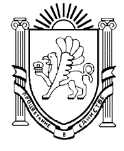 АДМИНИСТРАЦИЯ СИМФЕРОПОЛЬСКОГО РАЙОНАРЕСПУБЛИКИ КРЫМУПРАВЛЕНИЕ  ОБРАЗОВАНИЯПРИКАЗ13.02.2023 г.                       	      г.   Симферополь                                                № 139Об утверждении Плана мероприятий по введению федеральных основных общеобразовательных программ в общеобразовательных учреждениях Симферопольского районаВ соответствии с Федеральным законом от 24.09.2022 г. № 371-ФЗ «О внесении изменений в Федеральный закон «Об образовании в Российской Федерации» и статью 1 Федерального закона «Об обязательных требованиях в Российской Федерации», во исполнение приказов Министерства просвещения Российской Федерации от 16.11.2022 г. № 992 «Об утверждении федеральной образовательной программы начального общего образования», от 16.11.2022 г. № 993 «Об утверждении федеральной образовательной программы основного общего образования», от 23.11.2022 г. № 1014 «Об' утверждении федеральной образовательной программы среднего общего образования», на основании приказа Министерства образования, науки и молодежи Республики Крым от 25.01.2023 №157 «Об утверждении Плана мероприятий по введению федеральных основных общеобразовательных программ в общеобразовательных организациях Республики Крым» с целью подготовки общеобразовательных о учреждений Симферопольского района к введению с 1 сентября 2023 года федеральных основных общеобразовательных программПРИКАЗЫВАЮ:          1.Утвердить План мероприятий по введению федеральных основных общеобразовательных программ в общеобразовательных  учреждениях Симферопольского района (далее - План мероприятий) согласно приложению (прилагается).         2. МБОУ ДО «ЦДЮТ» (Кирияк Т. Н.) обеспечить:         2.1. организационное сопровождение введения федеральных основных общеобразовательных программ в общеобразовательных  учреждениях Симферопольского района;        2.2. информационное и методическое сопровождение введения федеральных основных общеобразовательных программ в общеобразовательных  учреждениях Симферопольского района;        2.3.	рассмотрение вопросов, связанных с организацией образовательного процесса в условиях введения федеральных основных общеобразовательных программ, в ходе реализации  районных методических объединений, семинаров-практикумов  педагогических работников и управленческих кадров общеобразовательных учреждений;        2.4. контроль за приведением учебно-методической документации общеобразовательных организаций в соответствие с требованиями Федерального закона от 24 сентября 2022 г.                  № 371-ФЗ «О внесении изменений в Федеральный закон «Об образовании в Российской Федерации» и статью 1 Федерального закона «Об обязательных требованиях в Российской Федерации» в срок до 1 сентября 2023 года.        3.	Руководителям общеобразовательных учреждений Симферопольского района обеспечить:       3.1.	введение в образовательный процесс федеральных основных общеобразовательных программ с 1 сентября 2023 года;       3.2.	контроль за приведением учебно-методической документации общеобразовательных организаций в соответствие с требованиями Федерального закона от 24 сентября 2022 г. № 371-ФЗ «О внесении изменений в Федеральный закон «Об образовании в Российской Федерации» и статью 1 Федерального закона «Об обязательных требованиях в Российской Федерации» в срок до 1 сентября 2023 года.        4.Ответственность за исполнение приказа  возложить на заместителя директора МБОУ ДО «ЦДЮТ» Лаврушкину Р.Ф.       5. Контроль за исполнением приказа оставляю за собой.Начальник управления образования					             С.В. ДмитроваЛаврушкина                                                                                                                                                           Приложение1 к приказу                                                                                                                                                             управления образования                                                                                                                                                   от 13.02.2023 № 139План мероприятий по введению федеральных основных общеобразовательных программ в общеобразовательных учреждениях Симферопольского района№Наименование мероприятияСрок реализацииОтветственные исполнителиI. Организационно-управленческое обеспечение введения федеральных основных общеобразовательных программI. Организационно-управленческое обеспечение введения федеральных основных общеобразовательных программI. Организационно-управленческое обеспечение введения федеральных основных общеобразовательных программ1.Размещение на официальных сайтах  управления образования администрации, МБОУ ДО «ЦДЮТ», общеобразовательных  учреждений  Симферопольского района информационных материалов о введении федеральных основных общеобразовательных программфевраль 2023 годаУправление образования, МБОУ ДО «ЦДЮТ», общеобразовательные  учреждения  2.Проведение самодиагностики готовности общеобразовательных учреждений к введению федеральных основных общеобразовательных программАпрель - май 2023 годаУправление образования, МБОУ ДО «ЦДЮТ»,общеобразовательные  учреждения  3.Организация участия педагогических работников сообщества в региональных, муниципальных  совещаниях по вопросам введения федеральных основных общеобразовательных программВ течение 2023 годаУправление образования, МБОУ ДО «ЦДЮТ», общеобразовательные  учреждения  II. Нормативное обеспечение введения федеральных основных общеобразовательных программII. Нормативное обеспечение введения федеральных основных общеобразовательных программII. Нормативное обеспечение введения федеральных основных общеобразовательных программ4.Разработка и утверждение Плана мероприятий по введению федеральных основных общеобразовательных программ в общеобразовательных учреждениях Симферопольского района Февраль2023 годаУправление образования, МБОУ ДО «ЦДЮТ»,общеобразовательные  учреждения  III. Методическое обеспечение введения федеральных основных общеобразовательных программIII. Методическое обеспечение введения федеральных основных общеобразовательных программIII. Методическое обеспечение введения федеральных основных общеобразовательных программ5.Участие в региональных организационно-методических мероприятиях для работников муниципальных органов управления образованием и методических служб по актуальным вопросам введения федеральных  основных общеобразовательных программЯнварь - август 2023 годаУправление образования, МБОУ ДО «ЦДЮТ»6.Организация и проведение организационно-методических мероприятий для  руководящих и педагогических работников района по актуальным вопросам введения федеральных  основных общеобразовательных программЯнварь - август 2023 годаУправление образования, МБОУ ДО «ЦДЮТ»,общеобразовательные  учреждения  7.Участие в инструктивно-методических совещаниях, семинаров для различных категорий руководящих и педагогических работников общеобразовательных учреждений по вопросам введения федеральных основных общеобразовательных программВ течение 2023 годаУправление образования, МБОУ ДО «ЦДЮТ»8.Проведение инструктивно-методических совещаний, семинаров для руководящих и педагогических работников общеобразовательных  учреждений по вопросам введения федеральных основных общеобразовательных программВ течение 2023 годаУправление образования, МБОУ ДО «ЦДЮТ»,общеобразовательные  учреждения  9.Проведение консультаций для руководителей и педагогических работников общеобразовательных учреждений по вопросам организации образовательного процесса в соответствии с федеральными основными общеобразовательными программамиФевраль - август 2023 годаУправление образования, МБОУ ДО «ЦДЮТ10.Проведение инструктивно-методических совещаний об особенностях преподавания учебных предметов по федеральным основным общеобразовательным программамДо 1 сентября 2023 годаУправление образования, МБОУ ДО «ЦДЮТ11.Организация включения в педагогическую деятельность учителя федеральных онлайн конструкторов, электронных конспектов уроков по всем учебным предметам, соответствующим требованиям федеральных основных общеобразовательных программАвгуст 2023 годаУправление образования, МБОУ ДО «ЦДЮТ», общеобразовательные  учреждения  12.Консультации на информационном портале «Единое содержание общего образования»В течение годаМБОУ ДО «ЦДЮТ», общеобразовательные  учреждения  IV. Кадровое обеспечение введения федеральных основных общеобразовательных программIV. Кадровое обеспечение введения федеральных основных общеобразовательных программIV. Кадровое обеспечение введения федеральных основных общеобразовательных программ13.Обеспечение повышения квалификации руководителей общеобразовательных  учреждений по вопросам организации образовательного процесса в соответствии с федеральными основными общеобразовательными программамиФевраль - июнь 2023 годаУправление образования, МБОУ ДО «ЦДЮТ», общеобразовательные  учреждения  14.Обеспечение повышения квалификации педагогических работников общеобразовательных  учреждений по вопросам преподавания учебных предметов в соответствии с федеральными основными общеобразовательными программамиФевраль - август 2023 годаУправление образования, МБОУ ДО «ЦДЮТ», общеобразовательные  учреждения  V. Мониторинг готовности к введению  федеральных основных общеобразовательных программV. Мониторинг готовности к введению  федеральных основных общеобразовательных программV. Мониторинг готовности к введению  федеральных основных общеобразовательных программ15.Участие в мониторинге по организации образовательного процесса в соответствии с федеральными основными общеобразовательными программамиДо 1 декабря 2023 годаУправление образования, МБОУ ДО «ЦДЮТ», общеобразовательные  учреждения  16.Проведение индивидуальных собеседований по вопросам готовности общеобразовательных учреждений к введению федеральных основных общеобразовательных программФевраль - март 2023 годаУправление образования, МБОУ ДО «ЦДЮТ», общеобразовательные  учреждения  VI. Информационное обеспечение введения федеральных основных общеобразовательных программVI. Информационное обеспечение введения федеральных основных общеобразовательных программVI. Информационное обеспечение введения федеральных основных общеобразовательных программ17.Информирование общественности и всех участников образовательных отношений через средства массовой информации о подготовке к переходу на реализацию образовательных программ в соответствии с федеральными основными общеобразовательными программамиВ течение 2023 годаУправление образования района, МБОУ ДО «ЦДЮТ», общеобразовательные  учреждения  18.Проведение просветительских мероприятий, направленных на повышение компетентности педагогов общеобразовательных организаций и родителей обучающихся в части введения в образовательный процесс федеральных основных общеобразовательных программВ течение 2023 годаУправление образования, МБОУ ДО «ЦДЮТ», общеобразовательные  учреждения  